Documentazione: Richiesta PCTO                                                                                                            MO    726 – 1 del 16/03/2019     LICEO SCIENTIFICO STATALE "G. ANCINA" – FOSSANO (CN)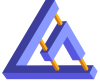 Al Dirigente scolastico del  Liceo “G. Ancina” di FossanoIl/la sottoscritto/a ……………….......…….………..., alunno/a della classe III  - IV,  sez…, indirizzo…....………........... residente a ……………………………………..............., alla via………….………………………………………..……..telefono………………......……, cell……………………..……, e-mail…………….……………...........………………...(cell. ed  e-mail  sono indicazioni facoltative, ma possono essere utili per comunicare rapidamente)chiede di partecipare all’esperienza di PCTO - Percorso per le Competenze Trasversali e l’Orientamento (ex Alternanza scuola lavoro) per l’a.s. 2018/19:  [  ]    	su mia proposta,  presso /Ente/Azienda/Studio (riportare esattamente il nome):	………………………………………………………………………………………………………………	con cui ho già preso direttamente accordi.Dati della Ditta/Ente/Azienda/Studio prescelta:	La Ditta/Ente/Azienda/Studio in seguito verrà contattato/a dal Liceo Ancina per la firma di apposita                                       Convenzione con il Liceo, chiedendo                       del sig. …..……………...........................................................................................................................................	indirizzo:  via /piazza ………………………………………………………………………..    n°…………	c.a.p. ……………….. Città ……………………………………………………….prov…………………….	telefono……………………. ……………..……….. indirizzo e-mail………………….................................Allego il Modulo della Ditta/Ente/Azienda/Studio debitamente compilato in ogni sua parte.[  ]    	presso Ditta/Ente/Azienda/Studio che verrà individuata dal Liceo Ancina Periodo di svolgimentoPer il percorso di PCTO sono disponibile nel mese di:	 giugno		 luglio		 agostoper  un numero di settimane pari a:  __________________  (max n° 3 settimane)Sedi di preferenza   (la preferenza richiesta non vincola il Liceo Ancina ed ha un valore puramente indicativo):               (crocettare la voce che interessa) Comune di Fossano		 Nessuna preferenza Comune di residenza		 Comuni limitrofi, quali ad esempio: …………………………………………..                                                                                           = = = = =L’allievo/a e la famigliadichiaranodi essere a conoscenza che il percorso di PCTO - Percorso per le Competenze Trasversali e per l’Orientamento per l’a.s. 2018/19 sarà svolto come gratuito tirocinio con esclusione di ogni forma di rapporto di lavoro permanente o di compensi o rimborsi spese a qualsiasi titolo;di autorizzare il Liceo Ancina di Fossano al trattamento dati personali ai sensi del Regolamento UE 679/2016 e del D.Lvo 196/2003 così come modificato dal D. Lvo n.101/2018, avendo preso visione della normativa, delle modalità e delle finalità del Trattamento Dati Personali effettuati dal Liceo Ancina (vedi sito web liceoancina.edu.it  alla voce ‘Trattamento dati personali’ - ’Informativa dati personali’) e di essere consapevoli delle modalità di esercizio dei propri diritti quali Interessati. 
……………….……. lì  ……………………………………………………….                     		          ………………………………….(firma dello/la Studente/ssa)                                                        	    (firma di un Genitore)oppure